УКРАЇНАЧЕРНІГІВСЬКА  МІСЬКА  РАДАВИКОНАВЧИЙ  КОМІТЕТ. Чернігів, вул. Магістратська, 7_______________________________________тел 77-48-08ПРОТОКОЛ № 27			засідання виконавчого комітету міської радим. Чернігів						  Розпочато засідання о 09.10                                                                                   Закінчено засідання о 09.25                                                                                                    13 жовтня 2017 рокуМіський голова								В. А. АтрошенкоСекретар міської ради 							М. П. Черненок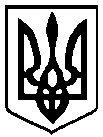                                                 Брали участь у засіданні:                                                Брали участь у засіданні:Головує:Атрошенко В. А. міський голова Члени виконавчого комітету міської ради:Атрощенко О. А.заступник міського голови Бойко Т. О.голова чернігівського осередку ГО «Міжнародний інститут гуманітарних технологій» Козир О. І.головний архітектор проектів приватного підприємства «АРДІ КА» Ломако О. А.заступник міського голови Фесенко С. І. заступник міського голови – керуючий справами виконкому Черненок М. П.секретар міської ради Черненко А. В.заступник міського голови Шевченко О. В.перший заступник міського голови Відсутні члени виконавчого комітету міської ради:Власенко Ю. Д.представник міської організації Всеукраїнського об’єднання"Батьківщина" Хоніч О. П.заступник міського голови Запрошені на засідання виконавчого комітету міської ради:Кочерга І. В.- заступник начальника фінансового управління міської ради (1 - 4)Куц Я. В.- начальник управління житлово-комунального господарства міської ради (1 - 4)Лазаренко С. М.- начальник організаційного відділу міської ради (1 - 4)Мазур Т. Г.- директор ПП «Портал – М» (1)Макаров О. В.- заступник начальника управління капітального будівництва міської ради (1)Миколаєнко Р. С.- начальник юридичного відділу міської ради (1 - 4)Редік А. В.- начальник загального відділу міської ради (1 – 4) Чусь І. М.- начальник прес-служби міської ради (1 – 4)Відповідно до Закону України «Про запобігання корупції» ніхто з членів виконавчого комітету міської ради не повідомив про реальний або потенційний конфлікт інтересів.Відповідно до Закону України «Про запобігання корупції» ніхто з членів виконавчого комітету міської ради не повідомив про реальний або потенційний конфлікт інтересів.1. СЛУХАЛИ:	Про перекриття руху автотранспортуДоповідав:                                 Макаров О. В.Виступили:                                Мазур Т. Г.                                                   Ломако О. А.                                                   Фесенко С. І.                                                   Атрошенко В. А.ГОЛОСУВАЛИ:"ЗА" – одноголосно ВИРІШИЛИ:Рішення № 451 додається2. СЛУХАЛИ:	Про перерахування додаткового внеску міської ради у статутний капітал комунального підприємстваДоповідав:                                  Куц Я. В.Виступили:                                 Ломако О. А.                                                    Атрошенко В. А.ГОЛОСУВАЛИ:"ЗА" – одноголосноВИРІШИЛИ:Рішення № 452 додається3. СЛУХАЛИ: Про затвердження Статуту комунального підприємства «ЖЕК - 10» Чернігівської міської ради  у новій редакціїДоповідав:                                 Куц Я. В.Виступив:                                  Атрошенко В. А.ГОЛОСУВАЛИ:«ЗА» – одноголосно   ВИРІШИЛИ:Рішення № 453 додається4. СЛУХАЛИ:Про розпорядження, видані з 6 до 13 жовтня 2017 року включноПротокольно:Взяти до відома, що з 6 до 13 жовтня 2017 року включно видано розпорядження міського голови           № 293 - р – № 301 - р 